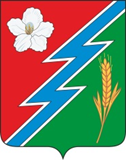 08.12.2022г. № 117РОССИЙСКАЯ ФЕДЕРАЦИЯИРКУТСКАЯ ОБЛАСТЬОСИНСКИЙ МУНИЦИПАЛЬНЫЙ РАЙОНМАЙСКОЕ СЕЛЬСКОЕ ПОСЕЛЕНИЕАДМИНИСТРАЦИЯПОСТАНОВЛЕНИЕО СОЗДАНИИ УЧЕБНО-КОНСУЛЬТАЦИОННОГО ПУНКТА ПО ГОЧС НА ТЕРРИТОРИИ МУНИЦИПАЛЬНОГО ОБРАЗОВАНИЯ «МАЙСК»Во исполнении полномочий, установленных Указом Президента Российской Федерации от 19.10.2022 № 757 « О мерах, осуществляемых в субъектах Российской Федерации в связи с Указом Президента Российской Федерации от 19.10.2022 г. № 756 и решений военного совета СВФ МЧС России от 11.11.2022  № 2/1 , в целях повышения эффективности организации обучения, подготовки населения муниципального образования «Майск» в области гражданской обороны и защиты от чрезвычайных ситуаций (далее ГО и ЧС), в соответствии с Федеральными законами от 21.12.1994 № 68-ФЗ «О защите населения и территорий от чрезвычайных ситуаций природного и техногенного характера», от 12.02.1998 № 28-ФЗ «О гражданской обороне», с Постановлением Правительства РФ от 04.09.2003 № 547 «О порядке подготовки населения в области защиты от чрезвычайных ситуаций», руководствуясь Уставом муниципального образования «Майск» ПОСТАНОВЛЯЮ: 1. Создать в здании библиотеки в  МБУК « Майский КДЦ» муниципального образования « Майск», находящегося по адресу: 669214 Иркутская область, Осинский район, с. Майск, ул. Трактовая д. 5 учебно-консультационный пункт ГОЧС (далее – УКП ГОЧС).2. Назначить ответственным  инструктора (консультанта)   УКП ГОЧС, уполномоченного на решение задач в области ГО и ЧС муниципального образования « Майск»3. Утвердить Положение об УКП ГОЧС (Приложение № 1)4. Утвердить график работы УКП ГОЧС (Приложение № 2)5. Утвердить план работы УКП  ГОЧС (Приложение № 3) 6. Утвердить  журнал  персонального учета населения муниципального образования « Майск»  закрепленного за УКП ГОЧС ( Приложение № 4)7. Настоящее Постановление опубликовать в «Вестнике» и разместить на официальном сайте администрации МО «Майск» www.maisk- adm.ru.8. Контроль за исполнением настоящего Постановления возложить на Общий отдел администрации МО «Майск» (Егорова А.А.)Глава муниципального образования «Майск»С.А. ВороновПриложение № 1к постановлению администрациимуниципального образованияМайск от 08 декабря 2022 г. №117ПОЛОЖЕНИЕоб учебно-консультационном пункте по гражданской оборонеи чрезвычайным ситуациям на территории МО « Майск» 1. Общие положения1.1. Положение разработано в соответствии с действующим законодательством Российской Федерации и организационно-методическими рекомендациями по подготовке всех групп населения в области гражданской обороны и защиты от чрезвычайных ситуаций на территории Российской Федерации в 2021-2025 годах 30.12.2020 № 2-4-71-36-11, утвержденными Министерством Российской Федерации по делам гражданской обороны, чрезвычайным ситуациям и ликвидации последствий стихийных бедствий.1.2. Учебно-консультационный пункт по гражданской обороне и чрезвычайным ситуациям (далее – УКП ГО и ЧС) предназначены для подготовки неработающего населения, в области гражданской обороны и действиям в случаях чрезвычайных ситуаций.1.3. Основная цель деятельности УКП ГО и ЧС – обеспечение необходимых условий для подготовки неработающего населения по вопросам гражданской обороны и защиты населения от чрезвычайных ситуаций природного и техногенного характера по месту жительства.1.4. Финансовые и материальные расходы, связанные с организацией работы УКП ГО и ЧС производятся за счет средств местного бюджета.2. Основные задачи УКП ГО и ЧС2.1. Основными задачами УКП ГО и ЧС являются:2.1.1. выработка у неработающего населения практических навыков действий в условиях чрезвычайных ситуаций (далее - ЧС) мирного и военного времени;2.1.2. укрепление морально-психологического состояния неработающего населения в условиях угрозы или при возникновении ЧС, а также при ликвидации их последствий;2.1.3. пропаганда важности и необходимости всех мероприятий гражданской обороны и чрезвычайных ситуаций (далее ГО и ЧС) в современных условиях;2.1.4. изучение неработающим населением способов защиты от опасностей, возникающих при военных конфликтах или вследствие этих конфликтов, а также при ЧС природного и техногенного характера;2.1.5. изучение неработающим населением порядка действий по сигналам оповещения гражданской обороны;2.1.6. изучение неработающим населением приемов оказания первой помощи;2.1.7. изучением неработающим населением правил пользования коллективными и индивидуальными средствами защиты;2.1.8. освоение неработающим населением практического применения полученных знаний.3. Организация работы3.1. Создание и организация деятельности УКП ГО и ЧС осуществляется в соответствии с постановлением администрации муниципального образования « Майск»3.2. Общее руководство подготовкой неработающего населения в области гражданской обороны и действиям в случаях чрезвычайных ситуаций осуществляет Глава администрации  муниципального образования « Майск»  Непосредственным организатором обучения является должностное лицо администрации ответственное за дела ГО и ЧС.3.3. Обучение населения осуществляется путем создания уголка гражданской обороны и защиты от чрезвычайных ситуаций, который включает в себя:- памятки по действиям населения в ЧС;- список ссылок на WEB-страницы, содержащие информационный и обучающий материал по гражданской обороне и действиям при ЧС различного характера;- инструкции по применению простейших средств защиты в загородных условиях;- наставления по использованию средств защиты;-демонстрация аудио и видеоматериалов;- сигналы оповещения и действия по ним и другие документы.Для изучения указанного материала основной упор следует делать на самостоятельную работу населения.3.4. Обучение населения осуществляется круглогодично.4. Документы, находящиеся на УКП ГО и ЧС4.1. Постановление администрации  муниципального образования « Майск» № 117 от  08 декабря 2022 г. «О создании учебно-консультационного пункта по гражданской обороне и чрезвычайным ситуациям на территории муниципального образования « Майск».4.2. Положение  об учебно-консультационном пункте по гражданской оборонеи чрезвычайным ситуациям на территории МО « Майск» 4.3. План работы  учебно-консультационного пункта на 2022-2023 год.4.4. Журнал  персонального учета населения муниципального образования « Майск»  закрепленного за УКП ГОЧС5. Оборудование УКП ГО и ЧС5.1. УКП ГО и ЧС оборудуется в специально отведенном помещении.5.2. Для организации работы УКП по ГО и ЧС необходимо иметь:- стенды, плакаты, памятки, литературу по тематике ГО и ЧС;- справочные данные по адресам и телефонам аварийных служб и служб экстренного реагирования;6. Финансирование6.1 Финансирование и материально-техническое обеспечение по созданию и функционированию УКП, подготовки неработающего населения, а также проведение учений и тренировок осуществляется за счет средств бюджета  сельского поселения.Приложение № 2к постановлению администрациимуниципального образованияМайск от 08 декабря 2022 г. №117График работы учебно-консультативного пункта ГО ЧС( в здании МБУК « Майский КДЦ» - Майская библиотека) Понедельник:  с 9.00 ч до 16.00 (без обеда) Вторник: с 9.00 ч до 16.00 (без обеда) Среда:  с 9.00 ч до 16.00 (без обеда) Четверг: с 9.00 ч до 16.00 (без обеда) Пятница: с 9.00 ч до 16.00 (без обеда) Суббота, воскресенье-выходнойПриложение № 3к постановлению администрациимуниципального образованияМайск от 08 декабря 2022 г. № 117ПЛАНработы учебно-консультационного пункта на 2022-2023 год.Приложение № 4к постановлению администрациимуниципального образованияМайск от 08 декабря 2022 г. № 117ЖУРНАЛперсонального учета населения муниципального образования « Майск»  закрепленного за УКП ГОЧС Примечание. Журнал хранится на УКП постоянно, заполняется в ходе обучения и уточняется ежегодно.Инструктор (консультант) УКП  по ГО                              __________          ________________                                                                          (подпись)                     ( расшифровка подписи)№ Наименование мероприятий Наименование мероприятий Сроки исполненияОтветственные1. Организационные мероприятия1. Организационные мероприятия1. Организационные мероприятия1. Организационные мероприятия1.1Оформление уголка по гражданской обороне и чрезвычайным ситуациямОформление уголка по гражданской обороне и чрезвычайным ситуациямПостоянно Инструктор (консультант) УКП по ГО1.2Разрабатывать  памятки по действиям населения в ЧС, инструкции по применению простейших средств защиты, наставления по использованию средств защиты и т.д.Разрабатывать  памятки по действиям населения в ЧС, инструкции по применению простейших средств защиты, наставления по использованию средств защиты и т.д.Постоянно Инструктор (консультант) УКП по ГО1.3Разрабатывать и вести планирующие, учётные и отчётные документыРазрабатывать и вести планирующие, учётные и отчётные документыПостоянно Инструктор(консультант) УКП по ГО2. Подготовка неработающего населения2. Подготовка неработающего населения2. Подготовка неработающего населения2. Подготовка неработающего населения2. Подготовка неработающего населения2.1Осуществлять контроль за ходом самостоятельного обучения населения и оказывать индивидуальную помощь обучаемымОсуществлять контроль за ходом самостоятельного обучения населения и оказывать индивидуальную помощь обучаемымПостоянноИнструктор(консультант) УКП по ГО2.2Вести учёт посещения и подготовки с неработающим населениемВести учёт посещения и подготовки с неработающим населениемПостоянно Инструктор(консультант) УКП по ГО3. Совершенствование учебно-материальной базы3. Совершенствование учебно-материальной базы3. Совершенствование учебно-материальной базы3. Совершенствование учебно-материальной базы3. Совершенствование учебно-материальной базы3.1Составлять заявки на приобретение учебных и наглядных пособий, литературы, организовывать их учёт, хранениеСоставлять заявки на приобретение учебных и наглядных пособий, литературы, организовывать их учёт, хранениеПостоянно Инструктор(консультант) УКП  по ГО4. Контроль и оказание помощи4. Контроль и оказание помощи4. Контроль и оказание помощи4. Контроль и оказание помощи4. Контроль и оказание помощи4.1Следить за содержанием помещения, соблюдением правил пожарной безопасностиПостоянноПостоянноИнструктор(консультант) УКП по ГО4.2Журнал учета посещения занятийПостоянноПостоянноИнструктор(консультант) УКП по ГО4.3Отчетные документы по проведению тренировок и ученийПостоянноПостоянноИнструктор(консультант) УКП  по ГО№ п/пФамилия, имя, отчествоГод  рожденияДомашний адрес, телефонПричина безработицы